D ě t s k é   d i v a d l o   S o k o l a    Moravské Knínice  zahraje v neděli  15.12.2013 v 16 hod. v sokolovně                         pohádkové představeníHrají: Kačenka Matyášová,Simona Špačková,Sylva Sedmíková                 Jana  Slámová,Viktorka Císařová,Štěpán Matyáš,Tomáš Pelikán                                            Irena Kahleová, Zuzana Večeřová,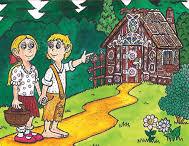 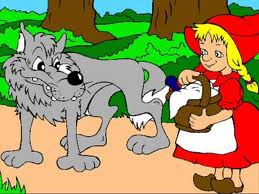 